STUDENT ADVICE is committed to providing confidential advice, information and support. The Cardiff University Students’ Union – Student Advice is committed to providing advice and information on a range of issues that relate to students’ academic, welfare and general advice needs. STUDENT ADVICE is a confidential and independent service. If you are concerned about disclosing information in our reception area please ask to speak to someone in private. STUDENT ADVICE does not share the information you give us with other individuals and/or organisations outside of the Students’ Union (STUDENT ADVICE) without your express permission except in very exceptional circumstances; for example, if we believe that you or other people are at risk of serious harm. The full STUDENT ADVICE confidentiality policy is available on request. September 2014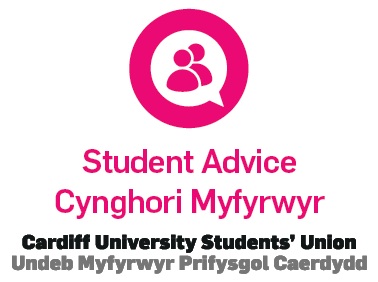 Confidentiality Statement